ЗаключениеКонтрольно-счётной палаты Дубровского районана отчет об исполнении бюджета Рябчинского сельского поселения Дубровского муниципального района Брянской областиза 1 полугодие 2022 годаДубровка 2022г.1. Общие положения.Заключение Контрольно-счетной палаты Дубровского района на отчет об исполнении бюджета за 1 полугодие 2022 года (далее – Заключение Контрольно-счетной палаты) подготовлено в соответствии со статьей 264.2 Бюджетного кодекса Российской Федерации, Положением о Контрольно-счётной палате Дубровского района, Стандартом внешнего муниципального финансового контроля 102 «Проведение оперативного контроля за ходом исполнения  решений о бюджете муниципального образования «Дубровский район» на текущий финансовый год и плановый период», пунктом 1.2.5 плана работ Контрольно-счётной палаты Дубровского района на 2022 год.Заключение Контрольно-счетной палаты оформлено по результатам оперативного анализа и контроля за организацией исполнения бюджета в 2022 году, отчетности об исполнении бюджета за 1 полугодие 2022 года. Отчет об исполнении бюджета за 1 полугодие 2022 года утвержден Постановлением Рябчинской сельской администрации от 11.07.2022 №24 и представлен в Контрольно-счетную палату Дубровского района 12 июля 2022 года, что соответствует сроку представления ежеквартальной отчетности, установленному Решением Рябчинского сельского Совета народных депутатов от 24.12.2021 года № 72 «О бюджете Рябчинского сельского поселения Дубровского муниципального района Брянской области на 2022 год и на плановый период 2023 и 2024 годов».Показатели бюджета Рябчинского сельского поселения Дубровского муниципального района Брянской области на 2022 год и на плановый период 2023 и 2024 годов утверждены по доходам в объеме 1903,2 тыс. рублей, по расходам – 1903,2 тыс. рублей, сбалансированным.В течение отчетного периода в Решение 3 раз вносились изменения (№ 74 от 11.02.2022г.; № 79/1 от 29.03.2022г; № 83 от 28.06.2022г), объем дефицита изменялся один раз.С учетом изменений бюджет на 2022 год утвержден по доходам в объеме 4173,2 тыс. рублей, по расходам – 4174,8 тыс. рублей, дефицит бюджета утвержден в объеме 1,6 тыс. рублей. Источником финансирования дефицита бюджета утверждены имеющиеся остатки средств на счете бюджета. По итогам 1 полугодия 2022 года бюджет исполнен по доходам в сумме 3150,6 тыс. рублей или 75,5% к прогнозным показателям, по расходам – 1011,2 тыс.  рублей или 24,2% к утвержденным расходам и к годовым назначениям сводной бюджетной росписи, с профицитом в сумме 2139,4 тыс. рублей.В структуре доходов бюджета удельный вес собственных доходов составил 88,4%, что выше уровня соответствующего периода прошлого года на 42,5 процентного пункта. На долю безвозмездных поступлений приходится 11,6 % общего объема доходной части бюджета.2. Анализ исполнения доходов бюджета.       Доходная часть бюджета за 1 полугодие 2022 года исполнена в сумме 3150,6 тыс. рублей, или 20,3% к утвержденным годовым назначениям. По сравнению с соответствующим периодом прошлого года, доходы  увеличились в 3,7 раза или на 2 303,4 тыс. рублей. В структуре доходов бюджета удельный вес собственных доходов составил 88,4 %, что выше соответствующего периода прошлого года на 42,5 процентного пункта. Налоговые и неналоговые доходы бюджета в сравнении с отчетным периодом прошлого года увеличились в 7,1 раза или на 2396,7 тыс. рублей, объем безвозмездных поступлений  снизился на 20,3 % или на 93,0 тыс. рублей. На долю безвозмездных поступлений приходится  11,6 процента. 	2.1 Налоговые доходы бюджетаНа долю налоговых доходов в структуре собственных доходов бюджета приходится 100,0  процентов. В абсолютном выражении поступления в бюджет составили 2 785,1 тыс. рублей или 80,2 % годовых плановых назначений. Основным налогом, которым сформирована доходная часть бюджета за 1 полугодие  2022 года, является единый сельскохозяйственный налог. На его долю приходится 89,6% поступивших налоговых доходов.Налог на доходы физических лиц (НДФЛ) поступил в бюджет в сумме 53,7 тыс. рублей, годовые плановые назначения исполнены на 53,7 процента. В структуре налоговых доходов на долю НДФЛ приходится 1,0%, что ниже уровня прошлого года на 6,0 процентных пункта.Налог на совокупный доход (единый сельскохозяйственный налог) поступил в бюджет в сумме 2495,0 тыс. рублей, или 100,0% годовых плановых назначений. Доля налога в собственных доходах составляет 89,6%. На долю налога на имущество физических лиц в структуре налоговых доходов приходится 4,4 % налоговых доходов, что выше уровня прошлого года на 3,4 процентных пункта. Объем поступлений в бюджет составил 122,3 тыс. рублей, или 99,4% годовых плановых назначений. Земельный налог поступил в сумме 140,4 тыс. рублей. Годовые плановые назначения исполнены на 17,5 процента. Удельный вес в структуре налоговых доходов составляет 5,1 процента.  Снижение к уровню аналогичного периода прошлого года составляет 74,6 процентных пункта.2.2 Неналоговые доходы бюджетаВ 1 полугодии 2022 года в структуре собственных доходов бюджета на долю неналоговых доходов утверждено 17,1 тыс. рублей, из них: доходы от сдачи в аренду имущества – 17,1 тыс. рублей. Договор аренды от 02.01.2018г. № 1 заключен между Рябчинской сельской администрацией  в лице Главы администрации Григорьевой Валентины Николаевны «Арендодатель»  с одной стороны и Индивидуальным предпринимателем Христофор Елена Николаевна «Арендатор» с другой.      Сумма арендной платы в год по настоящему договору составляет 17 099,41 (Семнадцать тысяч девяносто девять рублей 41 копейка.)  За указанное в п. 1.1. настоящего договора помещение, Арендатор уплачивает арендную плату 1 424,95 (Одна тысяча четыреста двадцать четыре рубля 95 копеек) без учета НДС в месяц. Указанная сумма арендной платы перечисляется за текущий месяц Арендатором не позднее 20 числа текущего месяца. Днем оплаты считается день поступления денежных средств на счет. За 1 полугодие 2022г. Арендатором арендная плата в бюджет Рябчинского сельского поселения не перечислялась (нарушение п.п.3.2 Договора № 1 от 02.01.2018г.)2.3 Безвозмездные поступленияЗа 1 полугодие 2022 года кассовое исполнение безвозмездных поступлений составило 365,5 тыс. рублей, или 53,3% утвержденных годовых назначений. По сравнению с аналогичным периодом 2021 года общий объем безвозмездных поступлений снизился на 93,0 тыс. рублей.Данный доходных источник образован межбюджетными трансфертами в форме дотаций, субвенций, иных межбюджетных трансфертов.Наибольший объем в структуре утвержденных безвозмездных поступлений занимают дотации – 86,8 процента. Объем полученных дотаций за 1 полугодие 2022 года составил 303,3 тыс. рублей, или 82,9% утвержденных плановых назначений. Дотации на поддержку мер по обеспечению сбалансированности бюджетов за отчетный период поступило 230,0 тыс. рублей.Субвенции за отчетный период исполнены в сумме 47,5 тыс. рублей, что составило 50,0% от  годового плана. Субсидии за отчетный период не поступали.Кассовое исполнение межбюджетных трансфертов сложилось в сумме 15,0 тыс. рублей, что составляет 100,0% годовых плановых назначений и 100,0% к уровню поступлений за 1 полугодие 2021 года.Администрирование налоговых, неналоговых доходов за 1 полугодие 2022 года осуществляла Рябчинская сельская администрация. Администрирование безвозмездных поступлений осуществлял 1 администратор доходов:- органов муниципальной власти Дубровского района – (900) Финансовое управление администрации Дубровского района. Сведения о поступлении доходов за 1 полугодие  2022 года приведены в                                               таблице                   (тыс. руб.)                         3. Анализ исполнения расходов бюджета.Объем расходов бюджета на 2022 год, утвержденный Решением Рябчинского сельского Совета народных депутатов от 24.12.2021 года № 72 «О бюджете Рябчинского сельского поселения Дубровского муниципального района Брянской области на 2022 год и на плановый период 2023 и 2024 годов» (в редакции № 74 от 11.02.2022г.; № 79/1 от 29.03.2022г; № 83 от 28.06.2022г)  Объем расходов, утвержденный уточненной сводной бюджетной росписью на 1 июля 2022 года, составил 4174,8 тыс. рублей, что составляет 100,0% утвержденных Решением. Исполнение расходов бюджета за 1 полугодие 2022 года составило 1011,2 тыс. рублей, что соответствует 24,2% объемов уточненной бюджетной росписи. К уровню расходов аналогичного периода прошлого года отмечено увеличение на 19,9 процента.Сведения о расходах за  1 полугодие 2022 года представлены в  таблице.                                                                                                                                                                       (тыс. руб.)Исполнение расходов бюджета за 1 полугодие 2022 года осуществлялось по 7 разделам бюджетной классификации. Наибольший удельный вес в общем объеме расходов составили расходы по разделу: 01 «Общегосударственные расходы», с удельным весом в общем объеме расходов 66,6 процентов.Низкий уровень исполнения бюджетных ассигнований отмечен по разделу 05 «Жилищно-коммунальное хозяйство» - 10,4 процента.По разделу 01 «Общегосударственные вопросы: расходы за 1 полугодие 2022 года  исполнены в сумме 674,0 тыс. рублей, или 46,5 % к утвержденной бюджетной росписи. Доля расходов по разделу в общей структуре расходов бюджета составила 66,6 процентов. По разделу 02 «Национальная оборона»: расходы бюджета за 1 полугодие 2022 года сложились в сумме 40,2 тыс. рублей, или 42,2% к объему расходов, предусмотренных уточненной бюджетной росписью на год. Доля расходов по разделу в общей структуре расходов бюджета составила 4,0 процента. Структура раздела представлена одним подразделом - 02 03 «Мобилизационная и вневойсковая подготовка».По разделу 03 «Национальная безопасность и правоохранительная деятельность» кассовые расходы за 1 полугодие 2022года сложились в сумме 0,9 тыс. рублей, или 90,0 % к утвержденной бюджетной росписи.По разделу 04 «Национальная экономика» кассовые расходы за 1 полугодие 2022года не осуществлялись, тогда как плановые назначения составили 14,0 тыс. рублей. По разделу 05 Жилищно-коммунальное хозяйство» расходы бюджета за 1 полугодие 2022 года сложились в сумме 268,1 тыс. рублей, или 10,4% к объему расходов, предусмотренных уточненной бюджетной росписью на год. Доля расходов по разделу в общей структуре расходов бюджета составила 26,5 %. Структура раздела представлена одним подразделом: 05 03 «Благоустройство», расходы составили 268,1 тыс. рублей, или 10,4% к объему расходов.По разделу 07 «Образование» кассовые расходы за 1 полугодие 2022 года исполнены в сумме 3,0 тыс. рублей или 100,0% к объему расходов, предусмотренных уточненной бюджетной росписью на год. Доля расходов по разделу в общей структуре расходов бюджета составила 0,3 процентов.   По разделу 08 «Культура, кинематография» кассовые расходы за 1 полугодие 2022 года исполнены в сумме 15,0 тыс. рублей или 100,0% к объему расходов, предусмотренных уточненной бюджетной росписью на год. Доля расходов по разделу в общей структуре расходов бюджета составила 1,5 процентов.   По разделу 11 «Физическая культура и спорт» кассовые расходы за 1 полугодие 2022 года исполнены в сумме 10,0 тыс. рублей или 100,0% к объему расходов, предусмотренных уточненной бюджетной росписью на год. Доля расходов по разделу в общей структуре расходов бюджета составила 0,9 процентов.   Согласно приложению к Решению 24.12.2021 года № 72 «О бюджете Рябчинского сельского поселения Дубровского муниципального района Брянской области на 2022 год и на плановый период 2023 и 2024 годов» (в редакции (№ 74 от 11.02.2022г.; № 79/1 от 29.03.2022г; № 83 от 28.06.2022г)  утверждено распределение расходов бюджета по целевым статьям (государственным программам и непрограммным направлениям деятельности), группам и подгруппам видов расходов на 2022 год и на плановый период 2023 и 2024 годов. Программная структура расходов бюджета сформирована на основе 1 муниципальной программы.Муниципальная программа «Реализация отдельных полномочий Рябчинского сельского поселения Дубровского муниципального района Брянской области  на 2022 год и на плановый период 2023 и 2024 годов» утверждена Постановлением Рябчинской  сельской администрации «28» декабря 2021 года № 48 с  объемом финансирования на 2022 год в сумме  1898,2 тыс. рублей, в том числе 1803,1 тыс. рублей - средства местного бюджета, 95,1 тыс. рублей - средства областного бюджета. В течение отчетного периода в Постановление 3 раза вносились изменения (11.02.2022 года № 3; № 13 от 29.03.2022г; №23 от 28.06.2022г.). С учетом изменений общий объем на 2022 год утвержден в сумме 4169,8 тыс. рублей, в том числе 4074,7 тыс. рублей- средства местного бюджета, 95,1 тыс. рублей- средства областного бюджета.За 1 полугодие 2022 года расходы бюджета по муниципальной программе  исполнены в сумме 1011,2 тыс. рублей, что составляет 24,2 % утвержденных плановых  назначений.Ответственным исполнителем муниципальной программы «Реализация отдельных полномочий Рябчинского сельского поселения Дубровского муниципального района Брянской области на 2022 - 2024 годов» является Рябчинская сельская администрация.В рамках непрограммной деятельности бюджета за 1 полугодие 2022 года расходы запланированы в сумме 5,0 тыс. рублей. Расходы в  отчетном периоде не производились. Дефицит (профицит) бюджета и источники внутреннего финансирования дефицита бюджетаПервоначально бюджет на 2022 год по доходам и расходам  утвержден сбалансированным, В  отчетном периоде внесены  изменения, дефицит бюджета утвержден в сумме 1,6 тыс. рублей. В состав источников внутреннего финансирования дефицита бюджета включены остатки средств на счетах по учету средств бюджета.	ВыводыЗаключение Контрольно-счетной палаты Дубровского района на отчет об исполнении бюджета за 1 полугодие 2022 года подготовлено в соответствии со статьей 264.2 Бюджетного кодекса Российской Федерации, Положением о Контрольно-счётной палате Дубровского района, Стандартом внешнего муниципального финансового контроля 102 «Проведение оперативного контроля за ходом исполнения  решений о бюджете муниципального образования «Дубровский район» на текущий финансовый год и плановый период», пунктом 1.2.5 плана работ Контрольно-счётной палаты Дубровского района на 2022 год.Заключение Контрольно-счетной палаты оформлено по результатам оперативного анализа и контроля за организацией исполнения бюджета в 2022 году, отчетности об исполнении бюджета за 1 полугодие 2022 года. Отчет об исполнении бюджета за 1 полугодие 2022 года утвержден Постановлением Рябчинской сельской администрации от 11.07.2022 № 24 и представлен в Контрольно-счетную палату Дубровского района 12 июля 2022 года, что соответствует сроку представления ежеквартальной отчетности, установленному Решением Рябчинского сельского Совета народных депутатов от 24.12.2021 года № 72 «О бюджете Рябчинского сельского поселения Дубровского муниципального района Брянской области на 2022 год и на плановый период 2023 и 2024 годов».По итогам 1 полугодия 2022 года бюджет исполнен по доходам в сумме 3150,6 тыс. рублей, или 75,5% к прогнозным показателям, по расходам – 1011,2 тыс.  рублей, или 24,2% к утвержденным расходам и к годовым назначениям сводной бюджетной росписи, с профицитом в сумме 2139,4 тыс. рублей. В ходе подготовки заключения на отчет об исполнении бюджета Рябчинского сельского поселения Дубровского муниципального района Брянской области за 1-е полугодие 2022г. выявлено: нарушение п.п.3.2 Договора № 1 от 02.01.2018г. заключенного между Рябчинской сельской администрацией  в лице Главы администрации Григорьевой Валентины Николаевны «Арендодатель»  с одной стороны и Индивидуальным предпринимателем Христофор Елена Николаевна «Арендатор» с другой, арендная плата за арендуемое имущество за 1 полугодие в бюджет Рябчинского сельского поселения не перечислена.ПредложенияНаправить заключение Контрольно-счетной палаты Дубровского района на отчет об исполнении бюджета Рябчинского сельского поселения Дубровского муниципального района Брянской области за 1 полугодие 2022 года председателю Рябчинского сельского Совета народных депутатов с предложениями: главному администратору доходов бюджета проанализировать прогнозируемый годовой объем администрируемых доходов бюджета в целях их корректировки, если такие имеются;главному распорядителю средств бюджета принять меры по своевременному исполнению мероприятий муниципальных программ в целях достижения запланированных результатов и показателей. Усилить контроль за исполнением договорных обязательств и своевременным поступлением в бюджет Рябчинского сельского поселения неналоговых доходов.  Председатель 					   О.В. Ромакина 123456Доходы бюджета всего, в т.ч847,24173,23150,675,5в 3,7 разаНалоговые и неналоговые доходы, в т.ч.388,43487,12785,179,8в 7,1 разаНалоговые доходы, в т.ч.388,43470,02785,180,2в 7,1 разаНалог на доходы физических лиц27,151,027,453,7101,1Единый сельскохозяйственный налог48,62495,02495,0100,0в 51,3 разаНалог на имущество физических лиц3,1123,0122,399,4в 39,4 разаЗемельный налог309,6801,0140,417,545,3Неналоговые доходы, в т.ч.0,017,10,00,00,0Доходы от сдачи в аренду имущества0,017,10,00,00,0Доходы, получаемые в виде арендной плата за земельные участки0,00,00,00,00,0Доходы от продажи земельных участков, находящихся в собственности  сельских,  (городских) поселений0,00,00,00,00,0Доходы от реализации имущества, находящегося в оперативном управлении учреждений0,00,00,00,00,0Прочие неналоговые поступления0,00,00,00,00,0Безвозмездные поступления, в т.ч.458,5686,1365,553,379,7Дотации398,0576,0303,052,676,1Субсидии0,00,00,00,00,0Субвенции45,895,147,550,0103,7Межбюджетные трансферты15,015,015,0100,0100,0Наименование разделовклассификациирасходовРЗИсполнено1 полугодие 2021г.Уточнено2022г.Исполнено1 полугодие 2022г.% исполнения%исполнения2022/20211234567Общегосударственные вопросы01663,81449,2674,046,5101,5Национальная оборона0241,695,140,242,296,6Национальная безопасность и правоохранительная деятельность033,51,00,990,025,7Национальнаяэкономика040,014,00,00,00,00Жилищно-коммунальноехозяйство05109,52587,5268,110,4в 2,4 разаОбразование070,03,03,0100,00,0Культура, кинематография0815,015,015,0100,0100,0Социальная политика1010,00,00,00,00,0Физическая культура и спорт110,010,010,0100,00,0Всего:843,44174,81011,224,2119,8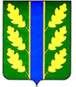 